Муниципальное казенное общеобразовательное учреждение«Средняя общеобразовательная школа №14»ИНФОРМАЦИЯ1 сентября 2017 года в рамках V Всероссийского форума «Будущие интеллектуальные лидеры России» в МКОУ СОШ №14 а.Тукуй-Мектеб состоялся Всероссийский открытый урок профессиональной навигации «Проектория», в котором приняли участие ученики 1-11 классов, в количестве 327 учащихся.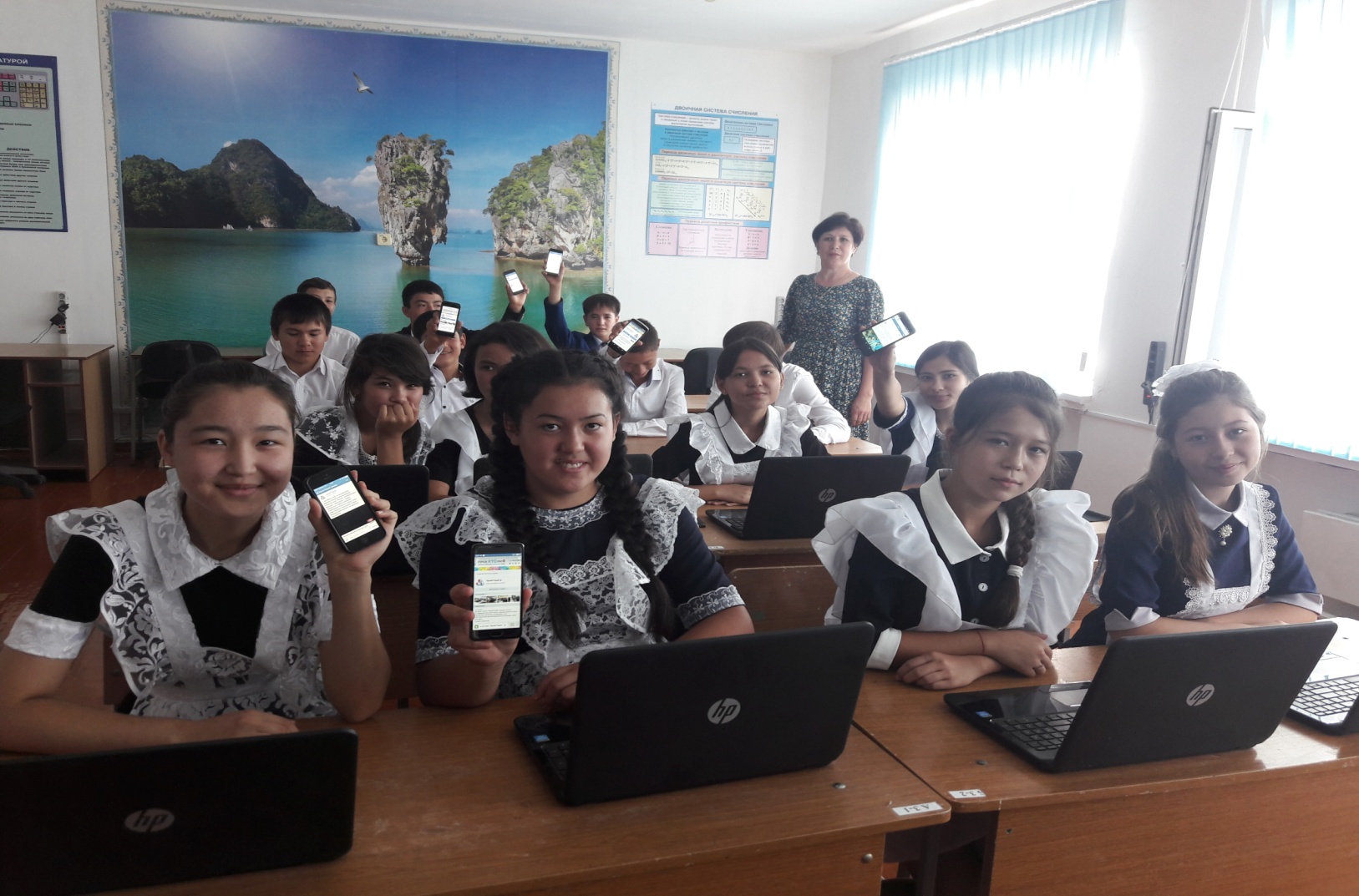 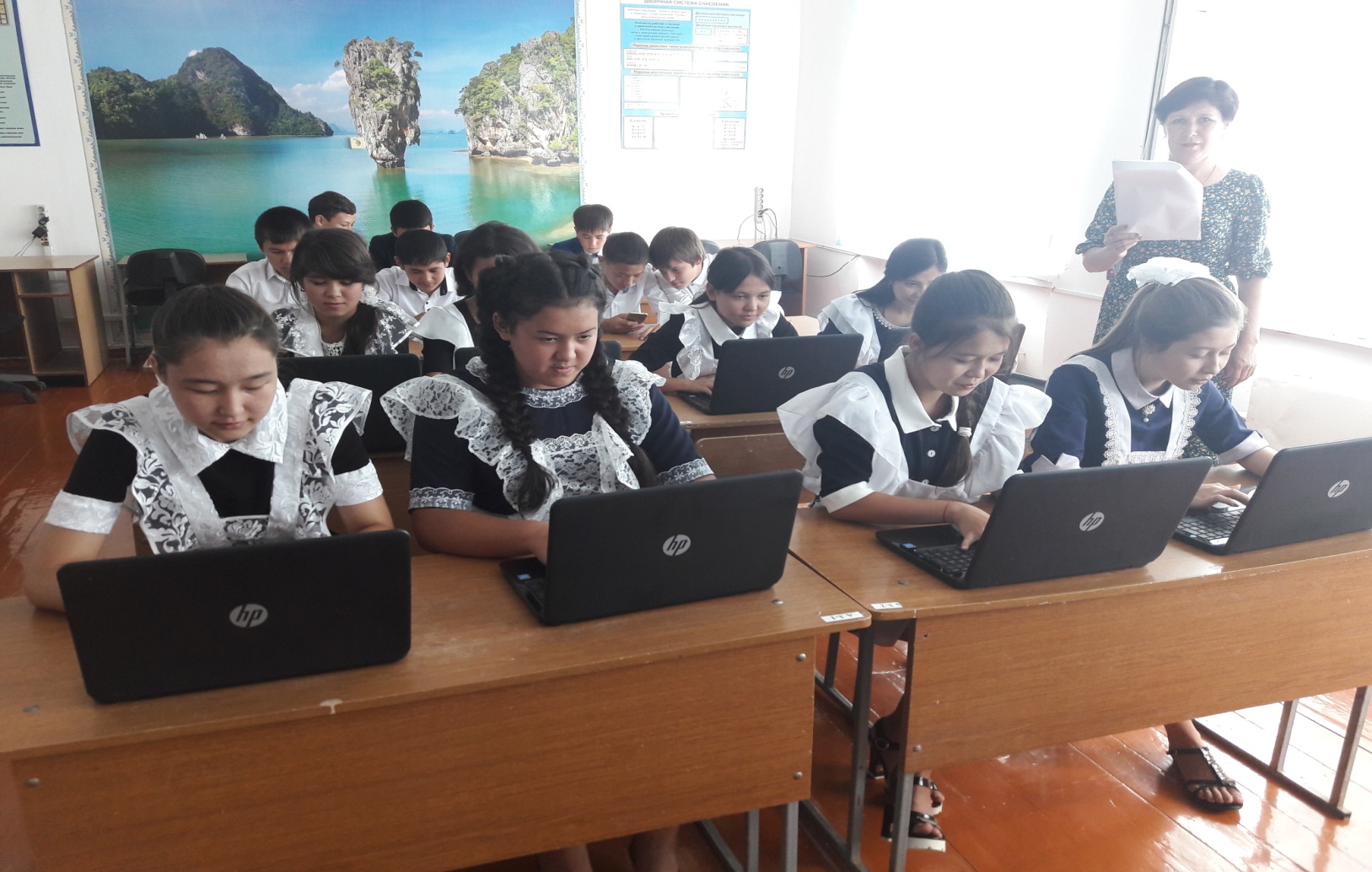 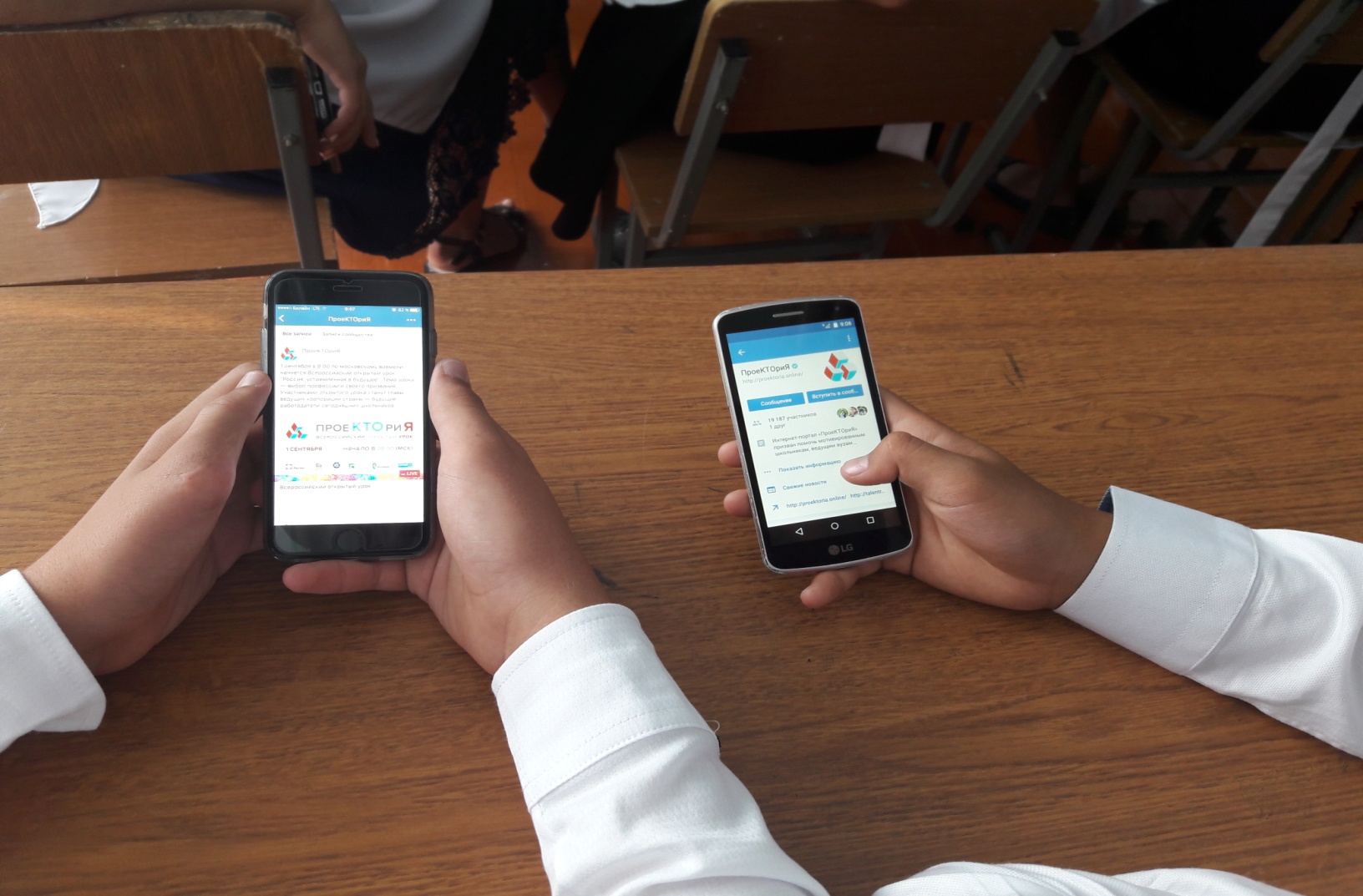 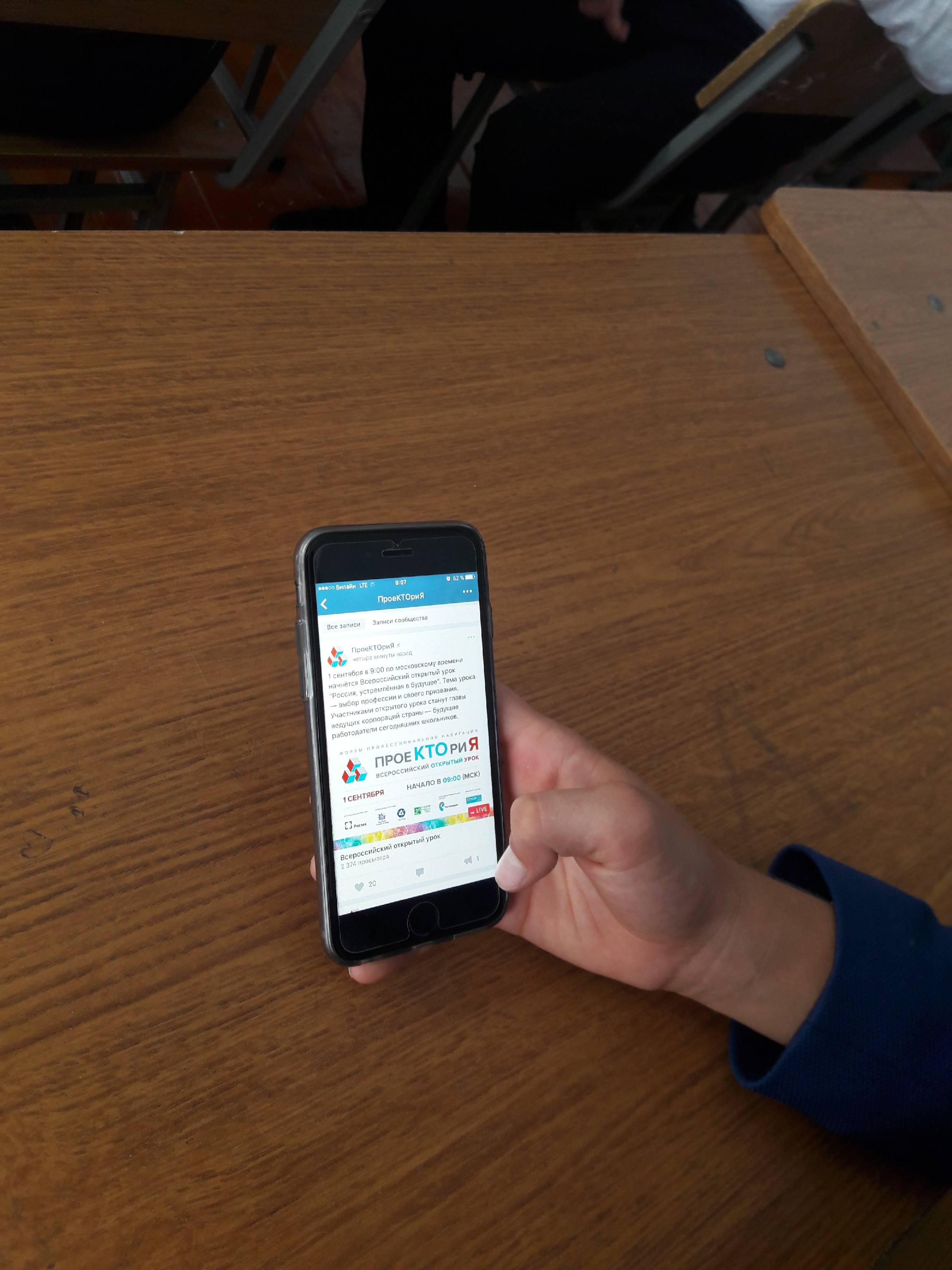 